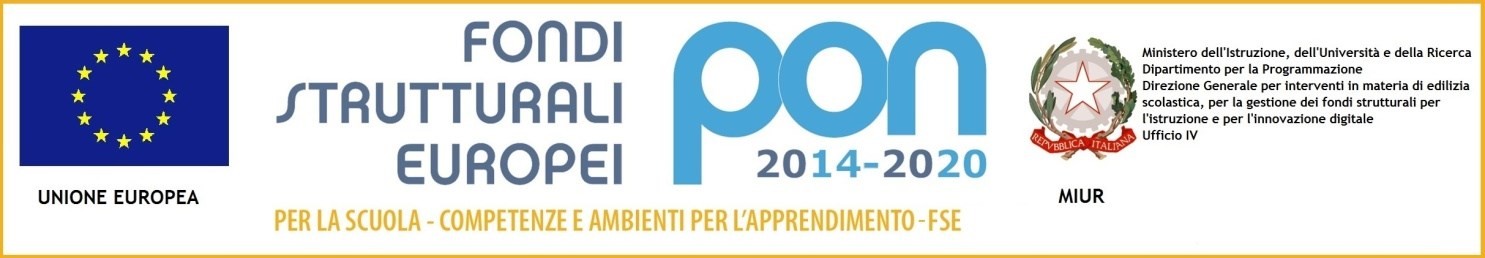 MINISTERO DELL’ISTRUZIONE, DELL’UNIVERSITA’ E DELLA RICERCAUFFICIO SCOLASTICO REGIONALE PER IL LAZIOIstituto Comprensivo CARLO LEVICodice fiscale: 97198040582 – Cod. meccanografico: RMIC81100A – Distretto 12Via Serrapetrona 121  – 00138 Roma -tel. 06 88522322www.iclevi.gov..it           RMIC81100A@istruzione.it      pec: RMIC81100A@pec.istruzione.itAttività Didattica___________________________________________________________classe____________I sottoscritti insegnanti___________________________________________________________________________________________________________________________________________________________________CHIEDONOl’autorizzazione a condurre gli alunni della classe/e classe/i______________________il giorno________dalle ore ___________alle ore__________al______________________________________________________I sottoscritti insegnanti dichiarano:di aver acquisito le autorizzazioni dei genitori degli alunni partecipanti;di allegare l’elenco degli alunni partecipanti con la quota pagata pro-capite;di effettuare il trasporto degli alunni con ⁭ mezzi pubblici ⁭ mezzi forniti dalla ditta_________              Il pagamento della quale è stato effettuato mediante versamento su PAGOPA al rappresentante di classe. Non dovrà essere versata alcuna quota sul cc postale.               importo complessivo di Euro_______________di cui si allega la ricevuta.Avvalersi della collaborazione dall’associazione___________________,come indicato nel piano 	delle uscite didattiche già presentato,  che rilascerà una fattura per un importo di                	Euro___________________.Si richiede l’elenco dei partecipanti     SI ⁭    	NO ⁭Si richiede la presenza del personale AEC Sig.ra ________________________________per l’alunno______________________    classe____________________________Si richiede l’ingresso di favore per i seguenti luoghi___________________________________________________________________________________________________________________________________Richiesta cestini pranzo al sacco   SI⁭     NO⁭ che dovrà essere presentata 15 giorni prima dell’uscita come da circolare del Municipi IIIRoma, ________________								Gli insegnanti							_____________________________							_____________________________							_____________________________							________________________							________________________N.B. la presente richiesta dovrà essere consegnata in segreteria almeno 15 giorni prima della           data prevista.								Visto: si autorizza								Il Dirigente Scolastico							              Prof.ssa Silvia Fusco